Муниципальное бюджетное учреждение «Комплексный центр социального обслуживания населения Емельяновского района»ПОЛОЖЕНИЕ о проведении конкурса фотографий «Я и мое счастье»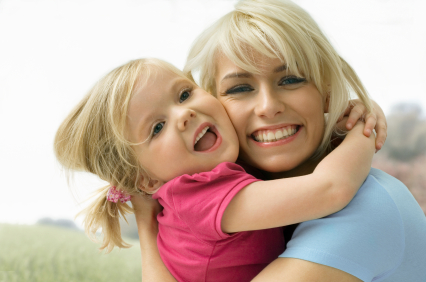 пгт.Емельяново1.Общие положения1. Настоящее Положение определяет порядок проведения конкурса фотографий «Я и мое счастье» (далее - Конкурс) определяет порядок организации и проведения Конкурса, критерии отбора работ, состав участников, порядок награждения победителей и призеров. 2. Организатором конкурса является: муниципальное бюджетное учреждение «Комплексный центр социального обслуживания населения Емельяновского района.2.  Цели Конкурса2.1. Развитие и пропаганда семейных традиций и ценностей;2.2. Создание условий для реализации творческих способностей;2.3. Развитие взаимодействия между родителями и детьми.3. Задачи Конкурса3.1. Формирование позитивного облика семьи;3.2. Повышение роли семьи в духовно-нравственном воспитании детей;3.3. Содействие укреплению семейных отношений, ориентация молодого поколения на семейные ценности;4. Условия проведения Конкурса4.1. Конкурс проводится с 01.11.2017г. по 25.11.2017г.4.2. В конкурсе принимают участие семьи с детьми, проживающие на территории Емельяновского района.4.3. Участие в конкурсе бесплатное.4.4. Участник может предоставить не более одной работы в каждую номинацию. 4.5.  Участники фотоконкурса гарантируют свое авторство на фотографию, представленную на конкурсе. В случае возникновения претензий со стороны третьих лиц в отношении авторских прав, участники фотоконкурса обязаны урегулировать их самостоятельно, при этом фоторабота со спорным авторством отклоняется от дальнейшего участия в конкурсе. Фотография – коллаж приниматься не будет.4.6. Конкурсные работы не возвращаются. Участие в фотоконкурсе означает согласие участника на использование его работы в фотовыставке и оформлении МБУ «КЦСОН Емельяновского района».4.7. На оборотной стороне фотографии необходимо указать фамилию и имя автора, учреждение, представившее работу, контактный телефон руководителя / родителя.4.8. Не допускаются к участию в Конкурсе и не рассматриваются анонимные фотографии, а также не имеющие отношения к тематике Конкурса.4.7. Работы принимаются по 20.11.2017г. включительно в МБУ «КЦСОН Емельяновского района» по адресам: п.Емельяново, пер.Совхозный, 2. телефон для справок: 8-923-317-00-60.А также участковыми специалистами по социальной работе в п.Шуваево, с.Устюг,п.Памяти 13 борцов, п.Элита, с.Еловое, п.Минино,п.Солонцы. 4.9. Все работы, присланные на конкурс:- будут опубликованы в социальной интернет-сети «ВКонтакте» в группе /МБУ «КЦСОН Емельяновский район;- представлены на выставках в МБУ «КЦСОН Емельяновского района», и на торжественном мероприятии, посвященному дню матери. 5. Определение победителей5.1. Конкурс проводится по трем номинация:- «Самые крепкие объятия»,- «Наши увлечения»,- «Наш отдых».  5.2. Оценка представленных работ производится:- конкурсной комиссией Конкурса в составе руководства и специалистов МБУ «КЦСОН»- пользователями социальной интернет-сети «ВКонтакте».5.3. Конкурсная комиссия Конкурса определяет победителей каждой номинации, учреждаются I, II, III места.5.4. Пользователи социальной интернет-сети «ВКонтакте» определяют победителей Конкурса в группе «ВКонтакте» / в группе /МБУ «КЦСОН Емельяновский район» путем всеобщего голосования за понравившуюся работу.В интернет голосовании определяется 1 победитель, набравший максимальное количество «голосов» к своей работе.6. Награждение победителей6.1. Победители Конкурса награждаются грамотами и призами. 6.2. Итоги Конкурса будут опубликованы в группе «ВКонтакте» / МБУ «КЦСОН Емельяновский район,  в газетах «Емельяновские веси», на сайтах: МБУ «КЦСОН Емельяновского района»: http://eml-cson.bdu.su; -Администрации Емельяновского района - http://krasemel.ru .6.3. Награждение победителей состоится на торжественном мероприятии, посвященному Дню матери.